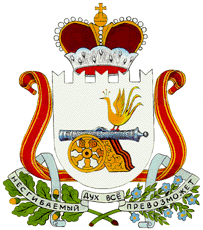 АДМИНИСТРАЦИЯ МУНИЦИПАЛЬНОГО ОБРАЗОВАНИЯ«ГЛИНКОВСКИЙ РАЙОН» СМОЛЕНСКОЙ ОБЛАСТИПОСТАНОВЛЕНИЕот _____________  2022г. № ___        В соответствии с пунктом 3.2 статьи 160.1 Бюджетного кодекса Российской Федерации, постановлением Правительства Российской Федерации от 16.09.2021 №1569 «Об утверждении общих требований к закреплению за органами государственной власти (государственными органами) субъекта Российской Федерации, органами управления территориальными фондами обязательного медицинского страхования, органами местного самоуправления, органами местной администрации полномочий главного администратора доходов бюджета и к утверждению перечня главных администраторов доходов бюджета субъекта Российской Федерации, бюджета территориального фонда обязательного медицинского страхования, местного бюджета»      Администрация муниципального образования «Глинковский район» Смоленской области постановляет: Утвердить прилагаемый  Перечень главных администраторов доходов бюджета Глинковского сельского поселения      2. Установить, что:- в случаях изменения состава и (или) функций главных администраторов доходов бюджета Глинковского сельского поселения (далее бюджета поселения), а также изменения принципов назначения и присвоения структуры кодов бюджетной классификации доходов бюджетов до внесения соответствующих изменений в перечень главных администраторов доходов бюджета поселения закрепление кода вида (подвида) доходов бюджета поселения за главными администраторами доходов бюджета поселения осуществляется правовыми актами Финансового управления Администрации муниципального образования «Глинковский район» Смоленской области на основании заявок главных администраторов доходов бюджета поселения;- Финансовое управление Администрации муниципального образования «Глинковский район» Смоленской области разрабатывает проект постановления Администрации муниципального образования «Глинковский район» Смоленской области о внесении изменений в перечень главных администраторов доходов  бюджета поселения не позднее 15 декабря текущего финансового года.3. Признать утратившим силу постановление Администрации муниципального образования «Глинковский район» Смоленской области от  22.11.2021 № 311 «Об утверждении Перечня главных администраторов доходов бюджета Глинковского сельского поселения».    4. Контроль за исполнением настоящего постановления возложить на начальника Финансового управления Администрации муниципального образования «Глинковский район» Смоленской области И.В.Конюхову.    5. Настоящее постановление вступает в силу с 1 января 2023 года  и применяется к правоотношениям, возникающим при составлении и исполнении бюджета Глинковского сельского поселения, начиная с бюджета на 2023 год и на плановый период 2024 и 2025 годов.Глава муниципального образования	«Глинковский район» Смоленской  области                               М.З.КалмыковПеречень главных администраторов доходов бюджета Глинковского сельского поселения ¹Администрирование поступлений по виду дохода осуществляется главным администратором, указанным в группировочном коде бюджетной классификации, по всем кодам подвидов доходов.проектКод бюджетной классификации Российской ФедерацииКод бюджетной классификации Российской ФедерацииКод бюджетной классификации Российской ФедерацииНаименование главного администратора доходов бюджета поселения , наименование кода вида (подвида) доходов бюджета поселенияглавного администратора доходовглавного администратора доходоввида (подвида) доходов бюджета поселенияНаименование главного администратора доходов бюджета поселения , наименование кода вида (подвида) доходов бюджета поселенияУправление Федерального казначейства по Смоленской области1001 03 02231 01 0000 1101 03 02231 01 0000 110Доходы от уплаты акцизов на дизельное топливо, подлежащие распределению между бюджетами субъектов Российской Федерации и местными бюджетами с учетом установленных дифференцированных нормативов отчислений в местные бюджеты (по нормативам, установленным федеральным законом о федеральном бюджете в целях формирования дорожных фондов субъектов Российской Федерации)1001 03 02241 01 0000 1101 03 02241 01 0000 110Доходы от уплаты акцизов на моторные масла для дизельных и (или) карбюраторных (инжекторных) двигателей, подлежащие распределению между бюджетами субъектов Российской Федерации и местными бюджетами с учетом установленных дифференцированных нормативов отчислений в местные бюджеты (по нормативам, установленным федеральным законом о федеральном бюджете в целях формирования дорожных фондов субъектов Российской Федерации)1001 03 02251 01 0000 1101 03 02251 01 0000 110Доходы от уплаты акцизов на автомобильный бензин, подлежащие распределению между бюджетами субъектов Российской Федерации и местными бюджетами с учетом установленных дифференцированных нормативов отчислений в местные бюджеты (по нормативам, установленным федеральным законом о федеральном бюджете в целях формирования дорожных фондов субъектов Российской Федерации)1001 03 02261 01 0000 1101 03 02261 01 0000 110Доходы от уплаты акцизов на прямогонный бензин, подлежащие распределению между бюджетами субъектов Российской Федерации и местными бюджетами с учетом установленных дифференцированных нормативов отчислений в местные бюджеты (по нормативам, установленным федеральным законом о федеральном бюджете в целях формирования дорожных фондов субъектов Российской Федерации)Управление Федеральной  налоговой службы по Смоленской области*1821 01 020100 10 000 1101 01 020100 10 000 110Налог на доходы физических лиц с доходов, источником которых является налоговый агент, за исключением доходов, в отношении которых исчисление и уплата налога осуществляются в соответствии со статьями 227, 227.1 и 228 Налогового кодекса Российской Федерации¹1821 01 020200 10 000 1101 01 020200 10 000 110Налог на доходы физических лиц с доходов, полученных от осуществления деятельности физическими лицами, зарегистрированными в качестве индивидуальных предпринимателей, нотариусов, занимающихся частной практикой, адвокатов, учредивших адвокатские кабинеты, и других лиц, занимающихся частной практикой в соответствии со статьей 227 Налогового кодекса Российской Федерации¹1821 01 020300 10 000 1101 01 020300 10 000 110Налог на доходы физических лиц с доходов, полученных физическими лицами в соответствии со статьей 228 Налогового кодекса Российской Федерации¹1821 01 020400 10 000 1101 01 020400 10 000 110Налог на доходы физических лиц в виде фиксированных авансовых платежей с доходов, полученных физическими лицами, являющимися иностранными гражданами, осуществляющими трудовую деятельность по найму на основании патента в соответствии со статьей 227.1 Налогового кодекса Российской Федерации¹1821 05 030100 10 000 1101 05 030100 10 000 110Единый сельскохозяйственный налог¹1821 06 01030 10 0000 1101 06 01030 10 0000 110Налог на имущество физических лиц, взимаемый по ставкам, применяемым к объектам налогообложения, расположенным в границах сельских поселений¹1821 06 06033 10 0000 1101 06 06033 10 0000 110Земельный налог с организаций, обладающих земельным участком, расположенным в границах сельских поселений¹1821 06 06043 10 0000 1101 06 06043 10 0000 110Земельный налог с физических лиц, обладающих земельным участком, расположенным в границах сельских поселений¹Администрация муниципального образования «Глинковский район» Смоленской области*9011 11 09045 10 0000 1201 11 09045 10 0000 120Прочие поступления от использования имущества, находящегося в собственности сельских поселений (за исключением имущества муниципальных бюджетных и автономных учреждений, а также имущества муниципальных унитарных предприятий, в том числе казенных)9011 17 01050 10 0000 1801 17 01050 10 0000 180Невыясненные поступления, зачисляемые в бюджеты сельских поселений9011 17 05050 10 0000 1801 17 05050 10 0000 180Прочие неналоговые доходы бюджетов сельских  поселений9019012 02 16001 10 0000 150Дотации бюджетам сельских поселений на выравнивание  бюджетной обеспеченности из бюджетов муниципальных районов901901    2 02 25243 10 0000 150Субсидии бюджетам сельских поселений на строительство и реконструкцию (модернизацию) объектов питьевого водоснабжения9019012 02 25299 10 0000 150Субсидии бюджетам сельских поселений на софинансирование расходных обязательств субъектов Российской Федерации, связанных с реализацией федеральной целевой программы «Увековечение памяти погибших при защите Отечества на 2019 - 2024 годы»9019012 02 25555 10 0000 150Субсидии бюджетам сельских поселений на реализацию программ формирования современной городской среды9019012 02 2557610 0000 150Субсидии бюджетам сельских поселений на обеспечение комплексного развития сельских территорий9019012 02 27576 10 0000 150Субсидии бюджетам сельских поселений на софинансирование капитальных вложений в объекты государственной (муниципальной) собственности в рамках обеспечения комплексного развития сельских территорий9019012 02 29999 10 0000 150Прочие субсидии бюджетам сельских поселений¹9019012 02 35118 10 0000 150Субвенции бюджетам сельских поселений на осуществление первичного воинского учета на территориях, где отсутствуют военные комиссариаты9019012 02 30024 10 0000 150Субвенции бюджетам сельских поселений на выполнение передаваемых полномочий субъектов Российской Федерации¹901901202 40014 10 0000 150Межбюджетные трансферты, передаваемые бюджетам сельских поселений из бюджетов муниципальных районов на осуществление части полномочий по решению вопросов местного значения в соответствии с заключенными соглашениями901901202 49999 10 0000 150Прочие межбюджетные трансферты, передаваемые бюджетам сельских поселений9019012 08 10000 10 0000 150Перечисления из бюджетов сельских поселений (в бюджеты сельских поселений) для осуществления взысканий901901219 60010 10 0000 150Возврат остатков субсидий, субвенций и иных межбюджетных  трансфертов, имеющих целевое назначение,  прошлых лет  из бюджетов сельских поселений